Сказка о созвездии Малая МедведицаДавным давно в дремучем лесу жили медведица-мама и медведица-дочка. Они жили в маленькой берлоге. Питались они мёдом, который делали для них пчёлы, а они всегда пчёлам помогали.Однажды одна пчёлка улетела далеко в небо. Медведица-дочка побежала за своей подружкой по лесенке из деревьев. Когда она догнала пчёлку, они были уже очень далеко от Земли.Мама-медведица очень разволновалась за свою доченьку и бросилась за ней. Им всем так понравилось на небе, что они решили здесь остаться. И медведица-мама стала Большой Медведицей, медведица-дочка превратилась в созвездие Малая Медведица, а пчёлка превратилась в Полярную звезду.Теперь каждый, кто ночью смотрит на небо, видит, как они играют друг с другом.Матвей Грищук, 9 лет, Санкт-Петербург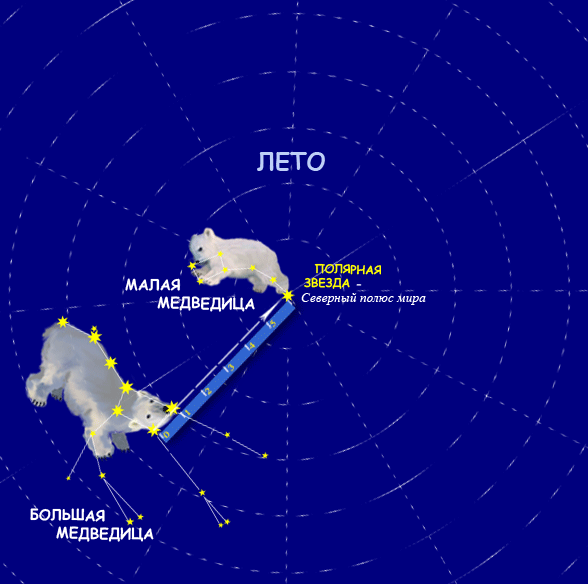 